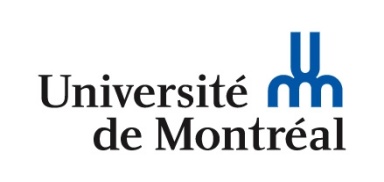 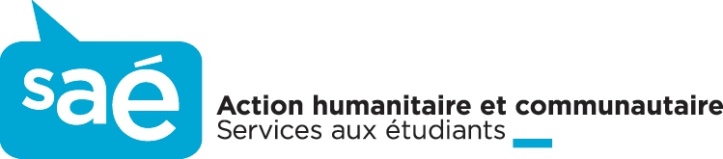                                  Modèle de planification annuelle – regroupements étudiantsIdentification du regroupement : Année en cours : Buts et objectifs de l’année en cours : Activités planifiées à venir au courant de la prochaine année : Veuillez entrer les différentes activités que vous souhaitez réaliser au cours de l’année. Nous comprenons que cela est à titre indicatif seulement. Tout autre commentaire que vous souhaitez formuler :